Order your tickets NOW for our . . .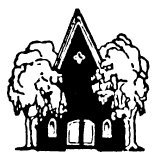 FUN- FILLED FUND - RAISER OF THE YEAR!!  (All proceeds benefit Schenectady Civic Players and its Centennial Campaign elevator project!)The Recital  a Mystery Dinner Theater production by Martin P. KellyThe Schenectady Civic Players are proud to announce our next Mystery Dinner Theater Fundraiser for its Centennial Campaign elevator project! Madame Elena, once famous opera diva, is setting out yet again on a “final” world tour, along with her entourage of questionable characters. They all have secrets in their pasts and hidden agendas. These are all revealed after one of them ends up taking the ultimate, and definite, “final bow.” Meet them all and figure out “whodunit” at our mystery dinner presentation of The Recital, by Martin P. Kelly. The Recital cast, directed by Rita Russell, features Schenectady Civic Players and Capital area actors Jean T. Carney, Joseph Fava, Dick Harte, Bill Hickman, Sue Katz, Marty O’Connor, Mike Schaefer and Janet Stasio. Date: Friday March 13, 2015 Location: The elegant Franklin Terrace Ballroom, 126 Campbell Avenue, Troy, NY 12180Time: 6-7pm Cocktail Hour with dinner and performance immediately following. DINNER CHOICE OF:Sliced Top Round
Chicken Marsala Medallions
Eggplant Rollatini
Salmon En CrouteDinner & Show: $55 each, or $5 back at the door with our Early Bird Special if you buy before February 24!Please call (518) 382–2081 and select option 5 to leave your contact information, and we will return your call to take your order over the phone. Or send check, made payable to Schenectady Civic Players PO Box 927, Schenectady NY 12301BE SURE TO NOTE YOUR DINNER CHOICE(S) P.S. -- Last fall’s highly successful fund-raising production of Death in the Backstretch was a total sell-out/turn-away event.  So reserve early!